КОМИТЕТ ПО МОЛОДЕЖНОЙ ПОЛИТИКЕ ПСКОВСКОЙ ОБЛАСТИПРИКАЗот 12 января 2024 г. N 3О СОЗДАНИИ ОБЩЕСТВЕННОГО СОВЕТА ПРИ КОМИТЕТЕПО МОЛОДЕЖНОЙ ПОЛИТИКЕ ПСКОВСКОЙ ОБЛАСТИВ соответствии с постановлением Правительства Псковской области от 19.07.2022 N 59 "О порядке создания общественных советов при исполнительных органах Псковской области" приказываю:1. Создать общественный совет при Комитете по молодежной политике Псковской области в количестве 5 (пять) человек.2. Направить Общественной палате Псковской области предложение о формировании состава общественного совета при Комитете по молодежной политике Псковской области.3. Контроль за исполнением настоящего приказа оставляю за собой.Врио председателя КомитетаК.А.ЛУНЕВА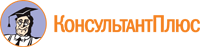 